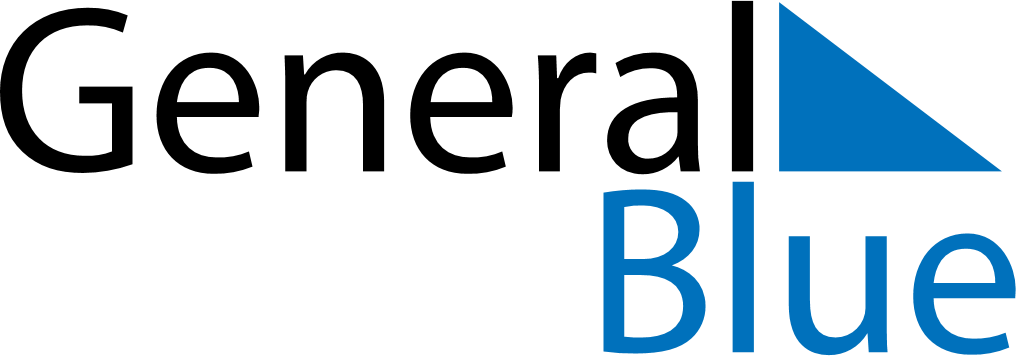 December 2018December 2018December 2018New ZealandNew ZealandSUNMONTUEWEDTHUFRISAT1234567891011121314151617181920212223242526272829Christmas DayBoxing Day3031